באמצעות: דו"אללכבוד:כל מאן דבעיהנדון: שאלות ותשובות הבהרה-מכרז פומבי מס' 3/21 לביצוע עבודות לניתור למניעה והדברה של מזיקים בבת ים 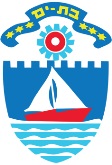 .......................................................................................................................................... ת.ד. 10 בת-ים 59100. Bat-Yam, 10 .P.O.B,  batyam.muni .il     טל.   03-5558454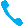 המוקד העירוני 107מספר השאלהעמוד במכרז סעיף  נוסח השאלה התייחסות העירייה1 כיצד ייתכן המחיר שקבעתם עבור שני מדבירים 5-6 ימים בשבוע + ניידות וחמרים כשעלות המינימלית של מדביר היא 15000 ₪ בחודש, ובנוסף על כך הוספתם דרישת זמינות 24/7 עבור לכידת נחשים.-המחירים נקבעו בהתאם לסקר שוק שנעשה ברשויות מקומיות מקבילות בהתחשב בהיקף העבודה הנדרשת בעיר בת ים ובהתאם לתקציב2מהי הכמות המשוערת של קריאות ללכידת נחשים בשנה החולפת? כ- 20 3האם קיים תפקיד של מנתר יתושים חיצוני בעיר?לא קיים בעיר 4נמלת האש הקטנה – על איזה גודל שטח מדובר?גודל הגינות הוא כ-900 דונם בכל העיר 5נמלת האש הקטנה – כמה דונם בוצע בשנה החולפת? אין בידי העירייה תיעוד כזה6ידוע כי חומר הדברה נגד נמלת האש הינו חומר יקר ולכן מבקשים לתמחר בנפרד.לא מקובל7טמוני קרקע – באיזה שעות מתבצעת הדברת טמוני קרקע? שהרי מדובר בעבודה שלא ניתן לבצע באמצע היום.פעם בשבוע8 כמה טמוני קרקע קיימים בעיר? וכמה בוצעו בשנה החולפת?קיימים בעיר כ- 70 טמוני קרקרע. ייתכן כי יתווספו טמוני קרקע נוספים בשנה הקרובה 9האם המכרז כולל טרמיטים? וכמה מ"ר            בוצע בשנה החולפת?-כן, מדובר בתמחור נפרד מחוץ לריטיינר -איו מידע כזה10   הסכם3(ו)7(א)"הקבלן מתחייב בזאת להעסיק מספר מספיק של עובדים מיומנים (לפחות 2 בחודשי הקיץ)"הקבלן מתחייב כי עובד ההדברה מטעמו ישהה בשטח השיפוט בשעות כדלקמן: בימים א'-ה' בשעה 7:30 עד 17:00"אבקש הבהרה- כמה עובדי הדברה יש צורך  שישהו בשטח השיפוט של העירייה?בציון חודשי הקיץ, ואיזה חודשים?בחודשים מרץ-אוקטובר (כולל)- 2 עובדיםבשאר החודשים- עובד 1 הכל בהתאם להנחיות המנהל  והדרישות בשטח115בסעיף 3  "תנאי סף להגשת הצעות" (א.4) לא ברור מהנוסח איזה כלי רכב נדרשים במכרז    זה. האם מדובר בטנדר משנת יצור 2018 ומעלה עם מרסס 500 ליטר וגם בקטנוע שלא יפחת    מ-125 סמ"ק?בהחלט טנדר משנת יצור 2018 ומעלה עם מרסס 500 ליטר + קטנוע  מ-125 סמ"ק ומעלה לניוד ברחבי העיר 1223בסעיף ו' מצוין "שני עובדים מאומנים לפחות שניים בחודשי הקיץ כעובדי הדברה"   האם אין לשנות ל-"מדבירים מוסמכים בשטח פתוח", כפי שמחייב החוק?הכל בהתאם לדרישות כל דין .13 25סעיף 6מצוין כי "הקבלן מתחייב להתייצב מדי יום בשעה 07:30 ובשעה 13:30". האם במקום המילה "הקבלן" הכוונה לשני מדבירים מוסמכים בשטח פתוח? והאם מדובר בשני מדבירים ללא קשר להדברה במוסדות חינוך?הכוונה למי שיהיה אחראי בעיר בת ים מטעם הקבלן.14 23ט"ו  "הגדרת עובד הדברה"- האם ניתן לשנות סעיף זה? משום שההגדרה כפי שמופיעה כבר אינה תקפה ואף הוצאה מהחוק. אדם העוסק בהדברה בעיר ללא "היתר מדביר מוסמך בשטח פתוח" עובר עבירה פלילית.הכל בהתאם לדרישות כל דין15257מצוין "עובד הדברה". האם הכוונה היא  ל-"2 מדברים מוסכמים בשטח פתוח" מטעמו? אכן כן לפי מה שמחייב החוק והכל בהתאם לדרישות כל דין.שאלות הבהרה בנושא מוסדות חינוךשאלות הבהרה בנושא מוסדות חינוךשאלות הבהרה בנושא מוסדות חינוךשאלות הבהרה בנושא מוסדות חינוךשאלות הבהרה בנושא מוסדות חינוך16במסמך א'סעיף 1"נשוא המכרז" מצוין כי יבוצעו עבודות יסודיות פעמיים בשנה לפני תחילת השנה:א.  האם מדובר בכל מוסדות החינוך בעיר פעמיים בשנה (בתי ספר, גני ילדים, מועדוניות)?
ב. בכמה מוסדות חינוך תבוצע ההדברה פעמיים בשנה?-בהחלט והכל בהתאם להוראות המנהל -בכל המוסדות והכל בהתאם להוראות המנהל 17עמ'20 מצוין כי עבור הדברה יסודית וריסוס חצרות ומוסדות בתי ספר וגני ילדים תשלם העירייה 390 ₪ לכל הדברה בכל מוסד חינוך:
א. האם המחיר זהה לגן ילדים של 3  חדרים ולבית ספר מקיף המכיל עשרות חדרים ומעבדות? ב.     האם 390 ₪ זה בעבור פעמיים בשנה? ג.      בעבור אילו סוגי הדברה המחירים שצוינו בטפסי המכרז? האם עבור מכרסמים, תיקנים, נמלים וכו'.ד.     כמה זמן אחריות תינתן על ידי הקבלן לאחר ביצוע ההדברה במוסד חינוך לכל סוג מזיק?-המחיר הינו זהה-המחיר עבור הדברה יסודית וריסוס חצרות ומוסדות בתי ספר וגני ילדים של פעמיים בשנה כלול במחיר הריטיינר, ביצוע הדברה במוסדות החינוך מעבר לפעמיים בשנה יהיה בעלות של 390 ₪ כל קריאה.- המחירים שבריטיינר הינם עבור כל המזיקים בעיר, כל המכרסמים, נחשים עקרבים וכיוצ"ב. הכל בהתאם למפורט במסמכי המכרז.